САХАЛИНСКАЯ ОБЛАСТНАЯ ДУМАПОСТАНОВЛЕНИЕот 23 мая 2019 г. N 5/14/171-7ОБ УТВЕРЖДЕНИИ ПОЛОЖЕНИЯ ОБ ОБЩЕСТВЕННОМ СОВЕТЕПРИ САХАЛИНСКОЙ ОБЛАСТНОЙ ДУМЕНа основании части 1 статьи 13 Федерального закона от 21 июля 2014 года N 212-ФЗ "Об основах общественного контроля в Российской Федерации", пункта 2 части 1 статьи 2 Закона Сахалинской области от 27 апреля 2017 года N 32-ЗО "Об отдельных вопросах осуществления общественного контроля в Сахалинской области" Сахалинская областная Дума постановляет:1. Утвердить Положение об общественном совете при Сахалинской областной Думе (прилагается).2. Установить, что срок размещения уведомления о начале процедуры формирования состава общественного совета при Сахалинской областной Думе седьмого созыва, предусмотренный пунктом 4.6 Положения об общественном совете при Сахалинской областной Думе, исчисляется с даты вступления в силу настоящего постановления.3. Признать утратившими силу:1) постановление Сахалинской областной Думы от 19.02.2009 N 2/3/68-5 "Об общественном консультативном Совете при Сахалинской областной Думе" (Губернские ведомости, 2009, 11 марта);2) постановление Сахалинской областной Думы от 31.01.2013 N 2/2/30-6 "О внесении изменения в постановление Сахалинской областной Думы "Об общественном консультативном совете при Сахалинской областной Думе" (Губернские ведомости, 2013, 12 февраля);3) постановление Сахалинской областной Думы от 17.01.2019 N 5/1/9-7 "О внесении изменений в постановление Сахалинской областной Думы "Об общественном консультативном совете при Сахалинской областной Думе" (Губернские ведомости, 2019, 8 февраля), за исключением пункта 2.4. Опубликовать настоящее постановление в газете "Губернские ведомости" и на "Официальном интернет-портале правовой информации" (www.pravo.gov.ru).5. Настоящее постановление вступает в силу со дня его официального опубликования.6. Контроль за исполнением настоящего постановления возложить на председателя Сахалинской областной Думы Хапочкина А.А.ПредседательСахалинской областной ДумыА.А.ХапочкинПриложениек постановлениюСахалинской областной Думыот 23.05.2019 N 5/14/171-7ПОЛОЖЕНИЕОБ ОБЩЕСТВЕННОМ СОВЕТЕ ПРИ САХАЛИНСКОЙ ОБЛАСТНОЙ ДУМЕ1. Общие положения1.1. Общественный совет при Сахалинской областной Думе (далее также - Совет) является совещательным органом при Сахалинской областной Думе, осуществляющим консультативно-совещательные функции, принимающим участие в осуществлении общественного контроля в соответствии с законами и иными нормативными правовыми актами Российской Федерации, законами и иными нормативными правовыми актами Сахалинской области, а также настоящим Положением.(в ред. Постановления Сахалинской областной Думы от 06.04.2023 N 2/6/101-8)1.2. Совет создается на срок полномочий Сахалинской областной Думы очередного созыва.1.3. Деятельность Совета основывается на принципах добровольности, открытости, инициативности, свободного обсуждения и коллективного решения вопросов, учета общественно значимых интересов при решении социальных вопросов.2. Цели и задачи Совета2.1. Деятельность Совета осуществляется в целях:1) обеспечения эффективного и тесного взаимодействия Сахалинской областной Думы и граждан, проживающих в Сахалинской области (далее - граждан), и создания механизма обратной связи для учета их потребностей и интересов;2) обеспечения учета общественного мнения, предложений и рекомендаций граждан, общественных объединений и иных негосударственных некоммерческих организаций в рамках компетенции Сахалинской областной Думы;3) информирования общественности о законотворческой деятельности Сахалинской областной Думы;4) привлечения граждан к обсуждению актуальных тем и проблем с целью выработки взаимоприемлемых решений по вопросам деятельности Сахалинской областной Думы;5) развития общественной инициативы и гражданского общества в Сахалинской области.2.2. Задачи Совета:1) выдвижение, рассмотрение гражданских инициатив, направленных на совершенствование законодательства Сахалинской области;2) повышение роли общественных объединений и иных негосударственных некоммерческих организаций, действующих на территории Сахалинской области, в разработке проектов законов Сахалинской области (далее - законопроекты) и проектов постановлений Сахалинской областной Думы, принятие которых находится в компетенции Сахалинской областной Думы;3) привлечение общественности к обсуждению вопросов в сфере деятельности Сахалинской областной Думы, в том числе вопросов, имеющих повышенный общественный резонанс;4) повышение правовой культуры населения, информирования граждан о законотворческой деятельности Сахалинской областной Думы;5) на основе изучения общественного мнения выработка предложений и рекомендаций Сахалинской областной Думе по совершенствованию законодательства Сахалинской области;6) обсуждение законопроектов и проектов постановлений Сахалинской областной Думы, имеющих важное общественное значение.2.3. Деятельность Совета осуществляется также в соответствии с целями и задачами, установленными Федеральным законом от 21 июля 2014 года N 212-ФЗ "Об основах общественного контроля в Российской Федерации" (далее - Федеральный закон "Об основах общественного контроля в Российской Федерации").3. Полномочия СоветаВ целях осуществления своей деятельности и решения задач Совет:1) заслушивает на своих заседаниях информацию представителей органов государственной власти Сахалинской области, органов местного самоуправления, государственных и муниципальных организаций, иных органов и организаций, осуществляющих в соответствии с федеральными законами отдельные публичные полномочия;2) разрабатывает и направляет на рассмотрение в Сахалинскую областную Думу законодательные предложения, предложения по рассматриваемым законопроектам и проектам постановлений Сахалинской областной Думы;3) осуществляет общественный контроль в порядке и формах, предусмотренных Федеральным законом "Об основах общественного контроля в Российской Федерации" и Законом Сахалинской области от 27 апреля 2017 года N 32-ЗО "Об отдельных вопросах осуществления общественного контроля в Сахалинской области";4) осуществляет иные полномочия, установленные законодательством Российской Федерации, законодательством Сахалинской области и настоящим Положением.4. Состав Совета и порядок его формирования4.1. Состав Совета устанавливается и изменяется постановлениями Сахалинской областной Думы.4.2. В состав Совета может быть избрано не более 24 членов. Совет является правомочным, если в его состав избрано не менее 10 членов.(в ред. Постановления Сахалинской областной Думы от 06.04.2023 N 2/6/101-8)4.3. Состав Совета формируется на основании предложений общественных объединений и иных негосударственных некоммерческих организаций, зарегистрированных на территории Сахалинской области (далее для целей настоящего раздела - организации).4.4. Организация может выдвигать в состав Совета только одного кандидата.4.5. К кандидатам в состав Совета предъявляются следующие требования:1) наличие членства в организации;2) наличие гражданства Российской Федерации;3) отсутствие ограничений, установленных частью 4 статьи 13 Федерального закона "Об основах общественного контроля в Российской Федерации";4) достижение возраста 18 лет;5) утратил силу. - Постановление Сахалинской областной Думы от 06.04.2023 N 2/6/101-8;6) постоянное проживание на территории Сахалинской области.4.6. В целях формирования состава Совета в течение 30 календарных дней с даты первого заседания Сахалинской областной Думы очередного созыва на официальном сайте Сахалинской областной Думы размещается уведомление о начале процедуры формирования состава Совета. Срок для подачи документов, предусмотренных пунктом 4.7 настоящего раздела, составляет 15 календарных дней с даты размещения указанного уведомления.4.7. При выдвижении кандидатуры в состав Совета организация представляет в Сахалинскую областную Думу с сопроводительным письмом следующие документы:1) решение (выписка из протокола) органа управления организации о выдвижении кандидатуры в состав Совета;2) копию свидетельства о государственной регистрации организации на территории Сахалинской области, заверенную руководителем организации;3) собственноручно заполненную кандидатом анкету с согласием на обработку персональных данных по форме, установленной в приложении к настоящему Положению, заверенную руководителем организации;4) письменное заявление кандидата о его согласии войти в состав Совета на общественных началах и об отсутствии ограничений, предусмотренных частью 4 статьи 13 Федерального закона "Об основах общественного контроля в Российской Федерации".Организация вправе представить иные документы, характеризующие кандидата.(п. 4.7 в ред. Постановления Сахалинской областной Думы от 06.04.2023 N 2/6/101-8)4.8. В случае, если в срок, установленный пунктом 4.6 настоящего раздела, кандидатуры не выдвинуты либо их выдвинуто менее 10, на официальном сайте Сахалинской областной Думы размещается объявление о дополнительном выдвижении кандидатур с указанием срока его осуществления. Объявление о дополнительном выдвижении кандидатур может размещаться до тех пор, пока не будет выдвинуто необходимое для формирования Совета количество кандидатур.(в ред. Постановления Сахалинской областной Думы от 06.04.2023 N 2/6/101-8)4.9. В течение 15 календарных дней со дня окончания приема документов, указанных в пункте 4.7 настоящего раздела, постоянный комитет Сахалинской областной Думы по государственному строительству, регламенту и местному самоуправлению (далее - комитет) проверяет соответствие выдвинутых кандидатур и представленных документов требованиям настоящего Положения и формирует сводный список кандидатов в состав Совета.4.10. Сформированный список кандидатов в состав Совета рассматривается на заседании комитета и после этого выносится на рассмотрение Сахалинской областной Думы.4.11. При рассмотрении Сахалинской областной Думой сформированного списка кандидатов в состав Совета голосование проводится в отношении каждого кандидата. Кандидат считается избранным в состав Совета, если в результате голосования он получил большинство голосов от установленного числа депутатов Сахалинской областной Думы. Избрание кандидатов в состав Совета оформляется постановлением Сахалинской областной Думы без дополнительного голосования.(в ред. Постановления Сахалинской областной Думы от 06.04.2023 N 2/6/101-8)4.12. В случае, если по результатам голосования необходимое для избрания в состав Совета количество голосов набрали более 24 кандидатов, по кандидатам, набравшим наименьшее разное или наименьшее равное число голосов, достаточное для избрания в состав Совета, проводится повторное рейтинговое голосование. В этом случае избранным (избранными) в состав Совета считается (считаются) кандидат (кандидаты), получивший (получившие) большинство голосов от установленного числа депутатов Сахалинской областной Думы.(в ред. Постановления Сахалинской областной Думы от 06.04.2023 N 2/6/101-8)4.13. В случае, если по результатам голосования необходимое для избрания в состав Совета количество голосов набрали менее 10 кандидатов, Сахалинская областная Дума размещает объявление о дополнительном выдвижении кандидатур в состав Совета. Формирование списка дополнительно выдвинутых в состав Совета кандидатов, внесение этого списка на рассмотрение Сахалинской областной Думы и голосование по этим кандидатам осуществляются в соответствии с настоящим разделом.(в ред. Постановления Сахалинской областной Думы от 06.04.2023 N 2/6/101-8)4.14. В случае, если в процессе работы Совета его количественный состав стал менее 10 членов, Сахалинская областная Дума размещает объявление о дополнительном выдвижении кандидатур. Формирование списка дополнительно выдвинутых в состав Совета кандидатов, внесение этого списка на рассмотрение Сахалинской областной Думы и голосование по этим кандидатам осуществляются в соответствии с настоящим разделом.(в ред. Постановления Сахалинской областной Думы от 06.04.2023 N 2/6/101-8)5. Структура Совета5.1. В состав Совета входят председатель, заместитель председателя и члены Совета, которые осуществляют свою деятельность на общественных началах.5.2. Руководство Советом осуществляет председатель Совета, а в его отсутствие - заместитель председателя Совета.5.3. Председатель Совета и его заместитель избираются из состава членов Совета на первом заседании Совета простым большинством голосов от установленного числа членов Совета. Председатель Сахалинской областной Думы вправе рекомендовать кандидатуры на должности председателя и заместителя председателя Совета для голосования.5.4. Председатель Совета:1) осуществляет руководство деятельностью Совета;2) на основе предложений членов Совета формирует планы работы Совета (изменения в них) и представляет их на утверждение Совета;3) созывает и ведет заседания;4) приглашает на заседания Совета представителей органов государственной власти Сахалинской области, органов местного самоуправления, общественных объединений, некоммерческих организаций, государственных и муниципальных организаций, иных органов и организаций, осуществляющих в соответствии с федеральными законами отдельные публичные полномочия;5) подписывает от имени Совета протоколы и решения;6) в рамках деятельности Совета, возложенных на него целей и задач дает поручения членам Совета;7) осуществляет иные функции, необходимые для обеспечения деятельности Совета.5.5. Заместитель председателя Совета выполняет:1) функции председателя Совета в его отсутствие;2) поручения председателя Совета, данные в пределах его полномочий.6. Права и обязанности членов Совета6.1. Члены Совета принимают участие в заседаниях Совета и создаваемых им временных рабочих и экспертных групп.6.2. Члены Совета имеют право:1) участвовать в заседаниях Совета и голосовать по обсуждаемым вопросам;2) вносить предложения по повестке дня заседания Совета и по порядку его ведения;3) выступать на заседаниях Совета;4) излагать свое мнение по обсуждаемым на заседании Совета вопросам;5) вносить на рассмотрение Совета проекты подготовленных им документов, в том числе аналитических записок, докладов, других материалов;6) получать информацию о деятельности Совета, в том числе о результатах рассмотрения его решений;7) знакомиться с материалами, необходимыми для изучения рассматриваемых Советом вопросов и выполнения поручений;8) представлять в письменном виде особое мнение по решениям Совета.6.3. Члены Совета обязаны:1) участвовать в заседаниях Совета, временных рабочих и экспертных групп;2) участвовать в подготовке и обсуждении вопросов, рассматриваемых на заседаниях Совета, и принятии решений по ним;3) выполнять поручения Совета, председателя Совета и информировать руководство Совета о ходе их выполнения;4) соблюдать предусмотренный настоящим Положением порядок работы Совета.6.4. Член Совета в течение срока своих полномочий вправе выйти из состава Совета после подачи на имя председателя Совета письменного заявления об исключении его из состава Совета. Датой прекращения полномочий члена Совета, вышедшего из состава Совета, считается дата вступления в силу постановления Сахалинской областной Думы о внесении соответствующего изменения в постановление Сахалинской областной Думы, которым установлен состав Совета.6.5. В случае, если член Совета не присутствовал более чем на двух заседаниях Совета подряд без уважительной причины, Совет по инициативе председателя Совета или не менее одной трети от установленного числа членов Совета вправе вынести на рассмотрение Совета вопрос о его исключении из состава Совета. В случае согласия Совета с исключением члена Совета из его состава соответствующее решение Совета направляется в Сахалинскую областную Думу. Датой исключения члена Совета из состава Совета считается дата вступления в силу постановления Сахалинской областной Думы о внесении соответствующего изменения в постановление Сахалинской областной Думы, которым установлен состав Совета.7. Порядок работы Совета7.1. Заседания Совета проводятся по мере необходимости, но не реже одного раза в квартал.7.2. Заседание Совета считается правомочным, если на нем присутствует большинство от числа членов Совета, установленного постановлением Сахалинской областной Думы соответствующего созыва.7.3. Решения Совета принимаются большинством голосов от числа присутствующих на заседании членов Совета.7.4. Заседания Совета проводятся открыто. На заседаниях вправе присутствовать граждане Российской Федерации, представители органов государственной власти Сахалинской области, органов местного самоуправления, общественных объединений, некоммерческих организаций, государственных и муниципальных организаций, иных органов и организаций, осуществляющих в соответствии с федеральными законами отдельные публичные полномочия, средств массовой информации.7.5. Дату, место, время, повестку заседания Совета определяет председатель Совета по предложениям членов Совета.7.6. Члены Совета извещаются о проведении заседания Совета не позднее чем за пять календарных дней до дня заседания. В случае невозможности присутствия на заседании Совета член Совета заблаговременно уведомляет об этом председателя Совета с указанием причины отсутствия.(в ред. Постановления Сахалинской областной Думы от 06.04.2023 N 2/6/101-8)7.7. Документы по вопросам повестки заседания Совета должны быть направлены членам Совета по адресу электронной почты либо на бумажном носителе не позднее чем за пять календарных дней до дня заседания.7.8. По итогам заседания Совета оформляется протокол, который подписывается председательствующим на заседании.7.9. Решения Совета оформляются в виде выписок из протокола заседания Совета и доводятся до сведения заинтересованных лиц.7.10. Решения Совета носят рекомендательный характер.7.11. Организационное, информационное и техническое обеспечение деятельности Совета осуществляет аппарат Сахалинской областной Думы.7.12. Совет в целях осуществления своей деятельности имеет право привлекать экспертов и специалистов на безвозмездной основе (по согласованию).Приложениек Положениюоб общественном советепри Сахалинской областной Думе                                                             ┌────────────┐                                                             │   Место    │                                                             │    для     │                                                             │ фотографии │                                                             └────────────┘                                  АНКЕТА1. Ф.И.О. ________________________________________________________________.2. Год рождения __________________________________________________________.3. Гражданство ___________________________________________________________.4. Адрес регистрации _____________________________________________________.5. Фактический адрес проживания __________________________________________.6. Контактные телефоны ___________________________________________________.7. Адрес электронной почты (при наличии) _________________________________.8. Образование (место учебы, год окончания, специальность) __________________________________________________________________________________________.9. Место работы, должность _______________________________________________.10. Сведения о наличии (отсутствии) судимости, снятии судимости, погашеннойсудимости либо о  наличии  решения  суда  о  признании  недееспособным  илиограниченно дееспособным _________________________________________________.11. Членом какой общественной организации являетесь? _____________________.12. Основные цели, которые Вы планируете  реализовать,  участвуя  в  работеобщественного совета при Сахалинской областной Думе _________________________________________________________________________________________________.    Даю согласие  Сахалинской  областной  Думе  на  рассмотрение  и  оценкуинформации, указанной в анкете, для целей определения  моей  кандидатуры  всостав общественного совета при Сахалинской областной Думе.    На автоматизированную, а также без использования средств  автоматизацииобработку моих персональных данных в  соответствии  с  Федеральным  закономот 27 июля 2006 года N  152-ФЗ  "О  персональных  данных",  содержащихся  внастоящей анкете, согласен(а).    Подтверждаю, что ознакомлен(а)  с  основными  положениями  Федеральногозакона от 27 июля 2006 года N  152-ФЗ  "О  персональных  данных",  права  иобязанности в области защиты персональных данных мне разъяснены.    Настоящее согласие действует со дня его  подписания  до  дня  отзыва  вписьменной форме.Дата ____________ Подпись/расшифровка _____________/_______________________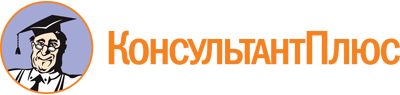 Постановление Сахалинской областной Думы от 23.05.2019 N 5/14/171-7
(ред. от 06.04.2023)
"Об утверждении Положения об общественном совете при Сахалинской областной Думе"Документ предоставлен КонсультантПлюс

www.consultant.ru

Дата сохранения: 18.06.2023
 Список изменяющих документов(в ред. Постановления Сахалинской областной Думыот 06.04.2023 N 2/6/101-8)Список изменяющих документов(в ред. Постановления Сахалинской областной Думыот 06.04.2023 N 2/6/101-8)Список изменяющих документов(введена Постановлением Сахалинской областной Думыот 06.04.2023 N 2/6/101-8)